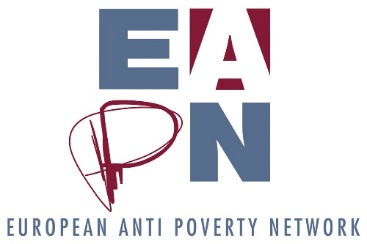 Draft Terms of Reference – Bureau BackgroundEAPN MissionTo promote and enhance the effectiveness of actions to eradicate poverty and prevent social exclusion;To raise awareness around poverty and social exclusionTo empower the people living in poverty and social exclusionTo lobby for and with people and groups facing poverty and social exclusion.EAPN vision It is unacceptable that almost 120 million people are living in or at risk of poverty and social exclusion of in the European Union. We are committed to the eradication of poverty and aim to put the fight against poverty and social exclusion at the top of the political agenda of the EU. Our vision is a Social Europe free of poverty and social exclusion with access to economic, social and cultural rights for all.To achieve this, we seek:a fair distribution of wealth,accessible quality employment,high levels of social protection,the combatting of discrimination,the meaningful participation - through the organisations in which they participate - of people experiencing poverty and social exclusion.EAPN ValuesWe believe that poverty and social exclusion:are a denial of fundamental human rights and thus a failure to respect and protect human dignity;arise from complex and multidimensional processes that cannot be dealt with in isolation or on the margins.We believe:in the possibility to achieve a better sharing of wealth, opportunities and resources;in gender equality;in respect for cultural and religious diversity and non-discrimination on the grounds of sex, racial or ethnic origin, religion or belief, disability, age, sexual orientation or social origin;in the organisation of our work in a democratic and transparent way;that people have the right to influence and participate in the decisions that affect them and to have their views and experiences listened to and acted on;in seeking to work in partnership with other actors sharing a common vision including actors within; state authorities, public sector bodies, European Union Institutions and with trade unions and employers and with other NGOs;in the independence of Non Governmental Organisations (NGOs).What is this document?This ToR is an attempt to describe the current reality of EAPN, to provide clarity to EAPN members, and to enable the Strategic Thinking process to have a clear overview of the structures of EAPN. The BureauThe Bureau acts collectively to manage the smooth operation of the affairs of the EAPNMandateTo prepare Executive Committee agendas and recommendations for actionTo ensure the implementation of Executive Committee decisionsTo represent EAPN externally To managing and support the work of the Director, To engage in the appointment of other key staff positionsTo deal with staff complaintsTo monitor the financial management of EAPN including the monitoring of the EAPN FundTo take key decisions in between Ex Co meetings, and report to the Ex Co To deal with statutory and politically sensitive issues (conflict management, ad-hoc support etc) related to member development.The Bureau shall not normally have a policy making or resource-allocating role, other than when clearly delegated to do so by the Executive Committee or under the Statutes. However it is recognised that it shall require to undertake key functions in between Executive Committee meetings if decisions are required at short notice and then report back to the Executive Committee. The Bureau is not responsible for the day-to-day management of the EAPN staff team, except for the management and support of the Director. Example of decisions or work of the BureauTo undertake the annual appraisal of the DirectorTo help the Director interpret decisions of the Ex Co into a meaningful and realistic plan of actionTo prepare detailed agendas and recommendations for decisions for the Ex CoTo make strategic and structural recommendations to the Ex CoTo consider internal problems within members and frame an EAPN responseExamples of Bureau work areas which need to be ratified / discussed at the Ex CoStaff recruitment / dismissalChanges to staff conditionsProposed structural changesProposed strategic changesCompositionThe number of Bureau members is set by the Ex Co (7 in 2017) and should consist of, at least:President6 vice-presidents, who shall be allocated at least the following duties - support to the presidentship, secretary and treasurer.CriteriaMust agree with the overarching goals of EAPNMust be mandated by an EAPN NN or EOMust have experience and been involved in EAPN issues at local, national or European levelsMust be willing to give the time required for the functioning of the Bureau (see below) Must demonstrate knowledge of European issues, and experience in participation in national and international arenas, ideally at EU level. Must have strong leadership abilities Must have capacity and ability to develop national networks, fostering ownership and participation Must have the ability to engage with other Executive Committee members in democratic decision makingMust be able to accept majority positions and respect minority opinionsMust be able to follow-up and deliver on decisions and agreed pointsElections The Executive Committee shall elect, by ordinary majority, a Bureau. A standard election process is outlined in Annex 1.Ways of workingTwo - three face to face meetings per year, where finances permitInterpretation may be provided where necessary, and where finances permitRegular (monthly) webex meetingsDecisions are taken by consensus – if this is not possible, then a simple majority vote will govern the decision.  Decisions can also be taken by email – the staff team may send an email to the Bureau detailing the decision that needs to be taken along with a reasonable deadline.  Should there be no response before the deadline, it is assumed the Bureau member who has not responded is in agreement with the decision taken by the other Bureau membersThe chairing of meetings will be rotated amongst the members of the BureauExpectations of Bureau membersTo represent EAPN in a number of different ways – speaking at events, providing press comments, producing written articles, etc. To be able to accurately represent the views and positions of EAPN. To be able to differentiate between representing the views or positions of their network and the views of EAPN To chair meetings and webinarsTo take responsibility for 1-2 specific areas of work within the Bureau – as Treasurer, Secretary, responsible for staffing issues etc. These roles and responsibilities would be agreed at the start of each new Bureau. Time commitment2-3 1.5 day meetings per year 1 90 minute webinar per month1 day per month preparation / follow up for meetings / webinars1 day a month for ‘specific’ responsibilitiesBureau members are elected for a three-year period